12. klase2. modulis: (Plaukstošas attiecības)Tēma: Ar ko es gribētu būt? (Sevis izvēlētas attiecības)2. nodarbība – Romantiskās attiecībasNodarbības atsegumsNodarbībā sasniedzamie rezultātiSkolēnam veidojas izpratne par to,kā veidojas romantiskās attiecības un kādas ir to veidošanās pakāpes; kā atšķiras puišu un meiteņu gaidas attiecībās vidusskolā;ka romantiskās attiecības vidusskolā nav visiem nepieciešamas un dažreiz varbūt nejēdzīgas;kādi varētu būt pāragru romantisko attiecību riski; ka būtiskākais romantiskajās attiecībās ir savstarpējā cieņa;Kādi tikumi vajadzīgi, lai koptu savstarpējo cieņu romantiskajās attiecībās.Skolēnam pilnveidojas morālais ieradumsatpazīt un pārvaldīt savas jūtas un emocijas, veidojot attiecības;uzvesties ar cieņu pret otro iespējamās romantiskajās attiecībās;izvērtēt pāragru romantisko attiecību riskus un rīkoties atbilstoši savam vecumam.Lielie jautājumi:Kā veidojas romantiskās attiecības?Vai atšķiras puišu un meiteņu gaidas vidusskolā? Kas ir būtiskākais romantiskajās attiecībās?Ziņa skolēnam: Patika, iemīlēšanās un mīlestība: dažādas pakāpes romantiskajās attiecībās. Savstarpējā cieņa ir pats būtiskākais romantiskajās attiecībās.Atslēgvārdi: Romantiskās attiecības, pakāpeniskums, cieņa, jūtas.Nodarbībā aplūkotās vērtības un tikumiMācību materiāli: PowerPoint prezentācija1. materiāls - Citāti par attiecībām un cieņuMācību aktivitātes[Nodarbības pavediens. Ievads: mīlestība no pirmā acu skatiena, vai tas ir iespējams?; 1. aktivitāte: Mīlestības dinamika; 2. aktivitāte: Romantiskās attiecības vidusskolā?; 3. aktivitāte: Kas ir būtiskākais romantiskajās attiecībās?; Refleksija: Attiecības un tikumi]Ievads: mīlestība no pirmā acu skatiena, vai tas ir iespējams? (5 – 7 minūtes)[Ievada galvenā doma: mīlestība no pirmā skatiena - iespējama, bet ir diezgan reta parādība]. [2. slaids] Skolotājs uzdod jautājumu: “Vai ticat mīlestībai no pirmā acu skatiena?” Skolēni paceļ rokas, vispirms tie, kuri tic, tad tie kuri netic, treškārt - tie, kuriem nav kategoriska viedokļa.Tad skolotājs piedāvā vienu no diviem ‘mīlestības no pirmā acu skatiena’ piemēriem: A vai B (kurš skolotājam labāk patīk).  [3. slaids] A) Daiļliteratūra, dramaturģija, kino: Romeo un Džuljeta Fragmenti no Franko Dzefirelli (Zeffirelli) 1968. gada filmas  “Romeo and Juliet”. https://www.youtube.com/watch?v=trWoUFihU34 (Ilgums: 2 minūtes, bez vārdiem, ar fonā Nino Rota komponēto filmas mūziku. Abi galvenie aktieri bija izvēlēti Viljama Šekspīra lugas varoņu vecumā.)Paskaidrojums skolotājiem. Ja skolēni nezina vai ir aizmirsuši lugas saturu, tad var atgādināt sižetiskās līnijas un problēmas. Romeo un Džuljeta pieder pie divām naidīgām dzimtām (Monteki un Kapuleti). Džuljetai vēl nav 14 gadu. Abiem ir paredzēti citi dzīves draugi. Pēc masku balles, kurā jaunieši satiekas un vēlāk slepenā randiņā iepazīst viens otru, abi dod uzticības zvērestu. Viņi nolemj LIKUMĪGI salaulāties! Tam sākumā nepiekrīt Romeo biktstēvs mūks Lorenco, bet beigās ir ar mieru – cerēdams tā samierināt abas naidīgās dzimtas. Strīdā Tibalts – Džuljetas brālēns – nodur Romeo draugu Merkrucio, bet Romeo – Tibaltu, un ir spiests bēgt no pilsētas. Vecāki spiež Džuljetu precēt Parisu. Viņa ir gatava iedzert indi, bet Lorenco pierunā ieņemt miega zāles, kas iegremdēs Džuljetu miegā, ko citi noturēs par nāvi. Tad, kad Džuljeta pamodīsies kapličā – Romeo varētu naktī slepus ar Džuljetu bēgt. Ziņnesis par šo nodomu tiek sūtīts pie Romeo, bet mēra pandēmijas dēļ nesasniedz adresātu. Romeo saņēmis neīsto ziņu par Džuljetas nāvi, naktī pie viņas kapa izdara pašnāvību, Džuljeta pamodusies – seko viņam. Abu jauniešu traģiskā nāve pārtrauc divu dzimtu naidu. Sērojošie tēvi beidzot samierinās pie savu bērnu mirstīgajām atliekām.Jautājumi: Kāpēc tas ir slavenākais mīlestības stāsts Eiropas daiļliteratūrā? (iespējamās atbildes: sižeta spraiguma dēļ, jauniešu cēlie nodomi un uzticīgā mīlestība kontrastē ar abu dzimtu ieilgušo un postošo naidu, dažādas traģiskas sagadīšanās modina līdzjūtību pret jauniešiem, uzrunā galvenās lugas ideja: mīlestība uzvar naidu, lai gan par drausmīgu upuru cenu..)Kādi bija šķēršļi jauniešu mīlestībai?(iespējamās atbildes: divu dzimtu naids, vecāku neiejūtība (spiediens uz Džuljetu precēt nevēlamu partneri), traģiskas sagadīšanās: Merkrucio un Tibalta sadursme, Romeo iejaukšanās un negribēta Tibalta nogalināšana, mēra epidēmija, kas kavēja ziņnesim pavēstīt Romeo par Džuljetas īstajiem nodomiem...)[4. slaids] Vai B) - vēsturisks gadījums: Dante un Beatriče. Gleznas autors  prerafaelīts Henry Holliday.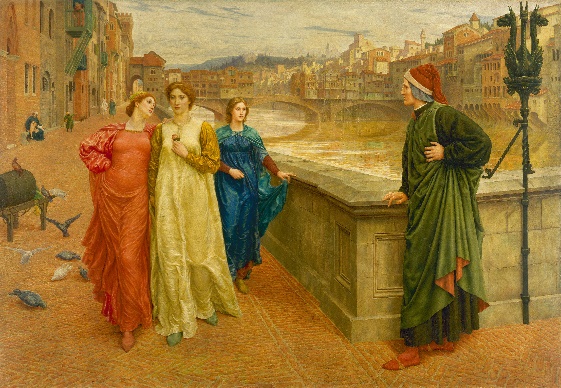 Paskaidrojums skolotājam: Tikšanās laikā 1283. gadā ar Beatriči Dante bija piedzīvojis tik pacilājošu un dziļu pārdzīvojumu, ka tas mainīja visu viņa dzīvi. Šādu gara stāvokli Dante bija cerējis iegūt ilgu treniņu un sevis pilnveides rezultātā. Taču brīnišķīgā izjūta nāca kā dāvana, nepelnīti, pēkšņi. Dante uzskatīja, ka ar šo sastapšanos viņu uzrunājis Dievs. Dante sāka aprakstīt dzejā savas izjūtas, mīlestība iedegās arvien spēcīgāk. Taču Beatriče drīz mira (1290.g.). Dante izdeva dzejoļu krājumu La vita nuova ("Jaunā dzīve", 1292), kurā aprakstīta mīlestība pret Beatriči. Krājuma beigās viņš apsolās nerakstīt vairs dzeju, kamēr nebūs atradis tik cildenus vārdus, kādus neviens nekad vēl nav rakstījis par sievieti. Tikai pēc kāda mistiska notikuma 1300. gada Lieldienās viņš ķērās pie lielas poēmas 100 dziedājumos, ko rakstīja 20 gadus un ko vēlāk iesauc par "Dievišķo komēdiju". Tajā  Dante apraksta ceļu cauri ellei un šķīstītavas kalnam uz paradīzi, kurā viņu sagaida Beatriče. Tas simboliski ir cilvēka garīgās pilnveides ceļš. Tik varenā daiļdarbā patiešām neviens vēl līdz tam nebija cildinājis sievieti. Tātad savu solījumu dzejnieks bija izpildījis. Lai gan viņš vēlāk (pēc Beatričes nāves) apprecēja citu sievieti un viņam šajā laulībā bija vairāki bērni, Dante visu mūžu atcerējās savas jūtas pret Beatriči un viņas pirmo skatienu. Var teikt, ka ar savu dzeju viņš uzcēla savai mīlestībai pret Beatriči mūžīgu pieminekli.Komentāri no kolēģiemLieliski, ka dots materiāls par Danti un Beatriči, var izmantot arī latv. val. vai vēstures stundās un tādējādi apvienot mācību saturu.1. aktivitāte: Mīlestības dinamika (8 -10 minūtes)[Aktivitātes fokuss: kritiski izvērtēt savas jūtas: patika vēl nav mīlestība; mīlestība parasti veidojas pakāpeniski, attiecību padziļināšanās rezultātā.][5. slaids] Skolotājs stāsta: patika vēl nav mīlestība; mīlestība parasti veidojas pakāpeniski, attiecību padziļināšanās rezultātā. Ir vairākās mīlestības intensitātes līmeņi jeb gradācijas – iepazīšanās, patika, iemīlēšanās, atzīšanās, un noturīga mīlestība.Skolotājs rāda ekrānā tabulu un lūdz skolēniem piedāvāt atbildes uz tabulā rakstītajiem jautājumiem: Kas raksturo šos romantisko attiecību posmus? Kā atšķiras katrs no šiem posmiem? 2. aktivitāte: Romantiskās attiecības vidusskolā? (ieteicamais laiks 8 min.)[Aktivitātes būtība – Palīdzēt domāt skolēniem: vai romantiskās attiecības vidusskolā ir nepieciešamas? Kāda ir šādu attiecību jēga šajā vecumā?] [6. slaids] Skolotājs uzdod jautājumu klasei: Vai vajag meklēt un veidot romantiskajās attiecībās vidusskolā? Kāpēc? Tad lūdz skolēniem strādāt pāros, apspriežot šādus divus jautājumus:  Ko jaunieši gaida no romantiskajām attiecībām vidusskolas vecumā? (Izklaidēties, iziet no rutīnas; stipras emocijas; justies forši; ir stilīgi būt skolā pārītim; sākums ilgstošām attiecībām, kas var novest pie jaunas ģimenes izveidošanas) Kādi varētu būt pāragru romantisko attiecību riski? (novēršanās no mācībās, sliktas atzīmes; negatīvi emocionālie pārdzīvojumi attiecību izjukšanās rezultātā; negribēta grūtniecība vai saslimšanas ar seksuāli transmisīvu slimību…)Tad skolotājs lūdz skolēniem izteikties. Beigās var rādīt ekrānā dažas atbildes šādiem jautājumiem (slaidā, ar nākamo klikšķi).3. aktivitāte. Kas ir būtiskākais romantiskajās attiecībās? (ieteicamais laiks 10 min.)[Aktivitātes doma: savstarpējā cieņa ir pats būtiskākais romantiskajās attiecībās][7. slaids] Skolotājs uzdod jautājumu: “Kas ir būtiskākais savstarpējās attiecībās?”. Skolotājs izdala darba lapu ar citātiem par attiecībām un cieņu (1. materiāls) un to rāda ekrānā. Savstarpēja cieņa ir tas, kas padara draudzību noturīgu.Nav nekā necienīgāka par cieņu, kas balstīta uz bailēm.Svarīgākā harmonisku attiecību sastāvdaļa ir savstarpēja cieņa. Mīlestība ir saistīta ne tikai ar pievilcību, bet arī ar savstarpēju cieņu.Attiecību galvenais pierādījums ir domstarpības, kuras nekavē turēties kopā.Cieņa nav izvēles variants attiecībās. Tā ir obligāta prasība.Tad skolēni izlasa citātus un dalās klasē ar savām domām: Kurš citāts Tev vislabāk patīk? Kāpēc? Vai ir kāds citāts, kuram tu nepiekrīti? Kāpēc?Refleksija. Attiecības un tikumi (ieteicamais laiks 3-4 min.):[8. slaids] Kādi tikumi vajadzīgi, lai koptu savstarpējo cieņu romantiskajās attiecībās?Skolotājs rāda ekrānā tikumu ‘mākoni’, tad skolēni izlasa, reflektē, izvēlas, kuri divi no tiem tikumiem ir būtiskākie cieņpilnām mīlestības attiecībām (iespējamās atbildes piemēri: emociju un jūtu pieredze un kontrole; godīgums un autentiskums; spēks pateikt ‘nē’, gaidīt (stabilo attiecību perspektīvā).Komentāri no kolēģiemRefleksijas sadaļu varētu arī organizēt tā, ka skolēni sadalās grupās pa 3-4. Viņiem kopīgi būtu jāizdomā kādi tikumi ir galvenie veiksmīgām attiecībām vidusskolēnu vecumā. Un arī bez kuriem tikumiem nevar izveidot stabilas un veiksmīgas attiecības jebkurā vecumā.Paldies! Man šķita viss saprotams un uzdevumi secīgi un mērķtiecīgi.  Varbūt var kādus dzīves piemērus no mūsdienām. Šilovs (hokeja vienības vārtsargs), piemēram, ir laulībā, kur sākumi meklējami vidusskolā.No Vidusskolas standartaPapildus no programmas “e-TAP”VērtībasCilvēka cieņa, laulībaVeselība, draudzība, harmonijaTikumiGudrība, godīgums, savaldība, atbildībaMīlestība, cieņa, draudzīgums, pašiedziļināšanās, empātija, paškontrole IepazīšanāsPatikaSākotnēja  iemīlēšanāsSavstarpējā atzīšanās mīlestībāNoturīga  mīlestībaKā parasti jaunieši iepazīstas? Kas raksturo patiku? Kā var pamanīt (sevī vai citos), ka kādam kāds/-a patīk? Kas raksturo īslaicīgu iemīlēšanos? Kas notiek, kad divi jaunieši atzīstās viens otram mīlestībā? Kas liecina par noturīgu mīlestību?Skolā, vilcienā, pulciņos, caur ģimeni, diskotēkā...Pasmaida; nosarkst; ilgi skatās; nolaiž acis; atceras pēc tam…  Vēlme satikties vēlreiz; nemitīgas domas par otro cilvēku, par nākamo tikšanos; vēlme izpatikt otram ...Viņiem patīk staigāt pārī, turoties rokās; nemitīga sarakstīšanās internetā; dalīšanās priekos un bēdās; vēlme būt divatā... Spēja un vēlme ziedot savu laiku, intereses, uzmanību ilgstoši otram. Spēja pieņemt otrā rakstura īpatnības, būt pacietīgam. Abi sāk kopīgi projektēt nākotni… 